LISTA DE VERIFICACIÓN DE REVISIÓN DE DISEÑO DE ARQUITECTURA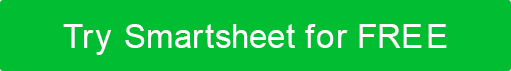 ESTADOELEMENTO DE DISEÑOAPROBADO PORFECHA DE APROBACIÓNCOMENTARIOSPLANO DEL SITIOPLANO DE EDIFICACIÓNPlanos de construcción completadosDocumentación completa de elevaciones (incluyendo todas las paredes exteriores)Relación de aberturas en los edificios: Se documentan características como balcones, bahías, porches, entradas cubiertas, estructuras aéreas, toldos, cambios en la fachada del edificio y la alineación de la línea del techo que proporcionan relieve de sombra, y se explican sus relaciones. Especificaciones exteriores detalladasESTADOELEMENTO DE DISEÑOAPROBADO PORFECHA DE APROBACIÓNCOMENTARIOSCOMENTARIOSPLAN DE PAISAJEMuestra la ubicación y el tamaño de las plantasDetalla cualquiera de los siguientes: – Montículos/bermas – Nivelación y drenaje – Características del agua – Vallas – Luces exteriores independientes – Entradas – PasarelasPIES CUADRADOSESTADOELEMENTO DE DISEÑOAPROBADO PORFECHA DE APROBACIÓNCOMENTARIOSREQUISITOS DE ALTURAACABADOS EXTERIORESMaterial del documento (estuco, piedra, ladrillo, revestimiento de fibrocemento o revestimiento de madera)Todo el metal utilizado está pintado para que coincida o se mezcle con los metales circundantes y los materiales para techos.Las paredes están pintadasColor del revestimiento de acentoColor de ventana / recorteColor garaje / puerta principalALBAÑILERÍAMateriales documentadosEl material debe envolver un mínimo de 3 pies alrededor de todas las esquinas exteriores.Color de mamposteríaESTADOELEMENTO DE DISEÑOAPROBADO PORFECHA DE APROBACIÓNCOMENTARIOSMARCOS DE VENTANAS + PUERTASMarcos de madera y viniloFabricante y colorLos grandes extremos a dos aguas incluyen proyecciones o huecos (no solo ventanas)TECHOCANALETAS + BAJANTESDiseñado como una característica arquitectónica continuaLas canaletas y bajantes expuestas están coloreadas para adaptarse a otros estilos y colorantes.ESTADOELEMENTO DE DISEÑOAPROBADO PORFECHA DE APROBACIÓNCOMENTARIOSCERCONo debe exceder una altura de 6 piesEl diseño y la ubicación han sido aprobados de antemanoLa cerca está dentro de los límites de la tierraDETALLE DE PAISAJISMOEl paisajismo se instalará dentro de los 30 días posteriores a la finalización de la casa.Sistema de rociadoresEl paisajismo se instala para cubrir el 100% de la propiedadEl paisajismo no excede el límite de la tierra (en aceras / carreteras)Césped instalado en todas las áreas no designadas como camas de plantación o ubicaciones de árbolesRequisitos mínimos de plantaciónESTADOELEMENTO DE DISEÑOAPROBADO PORFECHA DE APROBACIÓNCOMENTARIOSILUMINACIÓN EXTERIORGARAJESLas puertas de garaje están paneladasUso de puertas de garaje individuales requeridas para cualquier bahía que exceda los 20 'de anchoEn general, las puertas de garaje no deben exceder los 10 'de altura.El acabado interior debe ser pegado, lijado y pintado.El tamaño cumple con los requisitos de diseñoWindows alentadoRENUNCIACualquier artículo, plantilla o información proporcionada por Smartsheet en el sitio web es solo para referencia. Si bien nos esforzamos por mantener la información actualizada y correcta, no hacemos representaciones o garantías de ningún tipo, expresas o implícitas, sobre la integridad, precisión, confiabilidad, idoneidad o disponibilidad con respecto al sitio web o la información, artículos, plantillas o gráficos relacionados contenidos en el sitio web. Por lo tanto, cualquier confianza que deposite en dicha información es estrictamente bajo su propio riesgo.